重庆市渝北区兴隆镇公共文化服务中心2023年活动公示表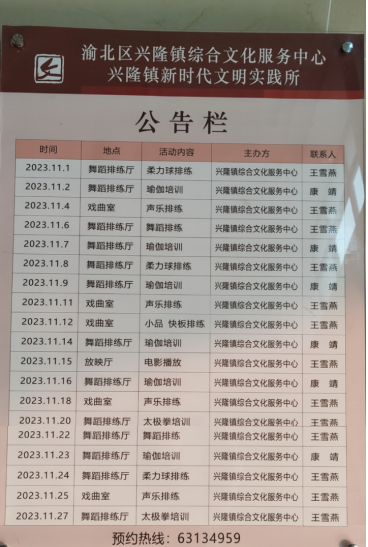 